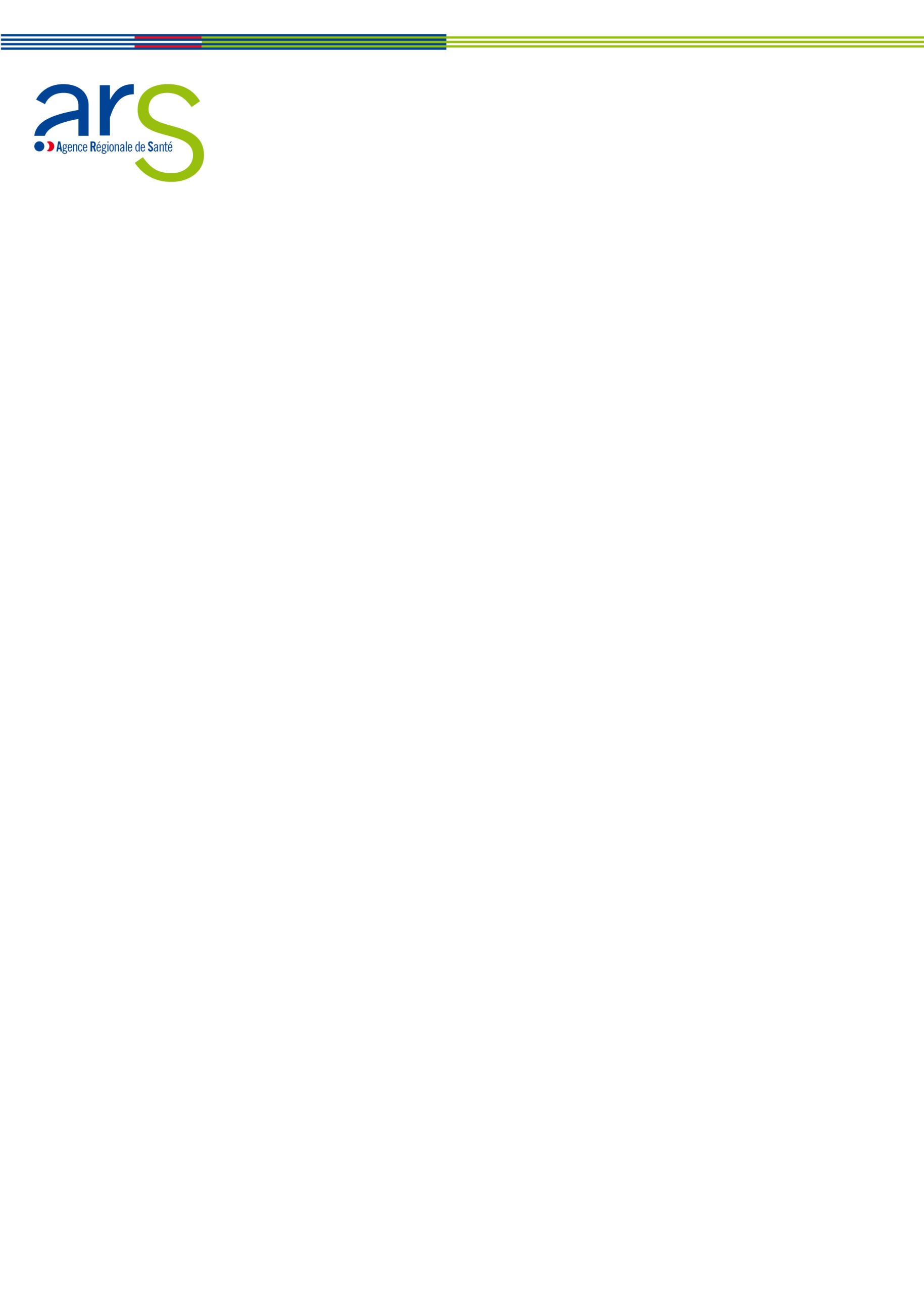 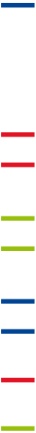 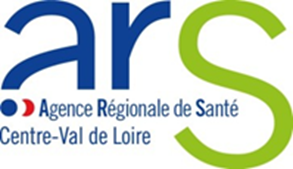 « IDE de nuit – EHPAD »- Dossier de candidature -1. Déclaration de candidature		1.1. Identification des promoteursStructure porteuseNom : Adresse :Nom/prénom  du responsable légal :Téléphone :Courriel :Nom/prénom de la personne responsable du dossier :Fonction :Téléphone :Courriel :Partenaire 1Nom : Adresse :Nom/prénom  du responsable légal :Téléphone :Courriel :Nom/prénom de la personne responsable du dossier :Fonction :Téléphone :Courriel :Partenaire 2Nom : Adresse :Nom/prénom  du responsable légal :Téléphone :Courriel :Nom/prénom de la personne responsable du dossier :Fonction :Téléphone :Courriel :Partenaire 3Nom : Adresse :Nom/prénom  du responsable légal :Téléphone :Courriel :Nom/prénom de la personne responsable du dossier :Fonction :Téléphone :Courriel :Partenaire 4Nom : Adresse :Nom/prénom  du responsable légal :Téléphone :Courriel :Nom/prénom de la personne responsable du dossier :Fonction :Téléphone :Courriel :Partenaire 5Nom : Adresse :Nom/prénom  du responsable légal :Téléphone :Courriel :Nom/prénom de la personne responsable du dossier :Fonction :Téléphone :Courriel :Remarque : Le nombre de porteurs n’est pas limité. Le cadre pourra être recopié autant que de besoin. Il est toutefois rappelé que la durée d’intervention de l’IDE entre la structure porteuse et ses partenaires doit être inférieure à 30 minutes. 	1.2. Lettre de candidatureInsérer en pièce jointe une lettre signée par l’ensemble des structures et acteurs parties prenantes, actant de leur engagement dans le projet.2. ProjetCe diagnostic doit s’appuyer sur les travaux déjà conduits et être complété par les indicateurs demandés dans l’AACLes caractéristiques générales du territoire (démographiques, géographiques, économiques, offre de santé…) et leurs particularités :Caractéristique des résidents des EHPAD du projet :Quels sont les modalités de mise en œuvre du projet ? COPIL ? Comment sera organisée la continuité du projet sur 365 nuits / an ?  Quelles sont les modalités d’intervention de l’IDE (procédure de recours médical, accès au DLU, champ d’intervention…)Quels sont les moyens demandés ? Quelle sera la contribution financière des établissements ?Transmettre un diagnostic si possible sur 3 mois ou plus avec comme indicateurs :Commentaires / précisions éventuellesNom de la structure porteuseNom des EHPAD partenairesNom des EHPAD partenairesNom des EHPAD partenairesNom des EHPAD partenairesNom des EHPAD partenairesNom des EHPAD partenairesZone géographiqueDépartementINDICATEURSMai 2018Juin 2018Juillet 2018Nombre d’appels la nuit (..h-..h) vers le Centre 15, SAMU, le médecin de garde, SOS médecins.Nombre d’hospitalisations non programmées la nuitNombre de départ urgences